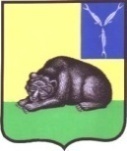 СОВЕТ МУНИЦИПАЛЬНОГО ОБРАЗОВАНИЯ ГОРОД ВОЛЬСКВОЛЬСКОГО МУНИЦИПАЛЬНОГО РАЙОНАСАРАТОВСКОЙ ОБЛАСТИРЕШЕНИЕ18 августа  2014 года                         № 13/3- 59                                      г. ВольскОб утверждении порядка проведения осмотров зданий, сооружений в целях оценки их технического состояния и надлежащего технического обслуживания в соответствии с требованиями технических регламентов к конструктивным и другим характеристикам надежности и безопасности объектов, требованиями проектной документации указанных объектов и направления лицам, ответственным за эксплуатацию зданий, сооружений, рекомендации о мерах по устранению выявленных нарушений на территории муниципального образования город Вольск Вольского муниципального района Саратовской области	На основании Федерального закона от 6 октября 2003 года № 131-ФЗ «Об общих принципах организации местного самоуправления в Российской Федерации», п.7 ч. 1 ст. 8, ст. 55.24 Градостроительного кодекса Российской Федерации, ст.ст. 3, 19 Устава муниципального образования город Вольск Вольского муниципального района Саратовской области, Совет муниципального образования город Вольск Вольского муниципального района Саратовской области РЕШИЛ:Утвердить порядок проведения осмотров зданий, сооружений в целях оценки их технического состояния и надлежащего технического обслуживания в соответствии с требованиями технических регламентов к конструктивным и другим характеристикам надежности и безопасности объектов, требованиями проектной документации указанных объектов и направление лицам, ответственным за эксплуатацию зданий, сооружений, рекомендаций о мерах по устранению выявленных нарушений на территории муниципального образования город Вольск Вольского муниципального района Саратовской области (Приложение).Признать утратившим силу Решение Совета муниципального образования город Вольск от 09.04.2013г. № 63/2-345 «Об утверждении Порядка проведения осмотров зданий, сооружений и выдачи рекомендаций об устранении выявленных в ходе таких осмотров нарушений на территории муниципального образования город Вольск Вольского муниципального района Саратовской области».Контроль за исполнением настоящего решения оставляю за собой.Настоящее Решение вступает в силу со дня его официального опубликования.Глава муниципального образования город Вольск                                                                 В.Г.МатвеевПриложение к Решению Советамуниципального образования  город Вольскот 18.08.2014 г. № 13/3-59ПОРЯДОКпроведения осмотров зданий, сооружений в целях оценки их технического состояния и надлежащего технического обслуживания в соответствии с требованиями технических регламентов к конструктивным и другим характеристикам надежности и безопасности объектов, требованиями проектной документации указанных объектов и направления лицам, ответственным за эксплуатацию зданий, сооружений, рекомендации о мерах по устранению выявленных нарушений на территории муниципального образования город Вольск Вольского муниципального района Саратовской области1. Настоящий Порядок разработан на основании Градостроительного кодекса Российской Федерации, Федерального закона от 6 октября 2003 года № 131-ФЗ «Об общих принципах организации местного самоуправления в Российской Федерации», Федерального закона от 30 декабря 2009 года № 384-ФЗ «Технический регламент о безопасности зданий и сооружений», Устава муниципального образования город Вольск.2. Настоящий Порядок определяет цели, задачи, принципы проведения осмотров зданий и сооружений,  расположенных на территории муниципального образования город Вольск, независимо от форм собственности, выдачи рекомендаций об устранении выявленных в ходе таких осмотров нарушений (далее – осмотр зданий и сооружений и выдача рекомендаций) лицам, ответственным за эксплуатацию зданий и сооружений; определяет полномочия органа, осуществляющего осмотр и выдающего рекомендации (далее – уполномоченный орган), права и обязанности уполномоченного органа, его должностных лиц при проведении осмотров и выдаче рекомендаций, сроки проведения осмотров и выдачи рекомендаций, а также права лиц, ответственных за эксплуатацию зданий и сооружений, в случае выявления нарушений при эксплуатации зданий, сооружений.3. Настоящий Порядок применяется при проведении осмотра зданий, сооружений, за исключением случаев, если при эксплуатации таких зданий, сооружений осуществляется государственный контроль (надзор) в соответствии с федеральными законами.4. Целью проведения осмотров зданий и сооружений и выдачи рекомендаций является оценка технического состояния и надлежащего технического обслуживания зданий и сооружений в соответствии с требованиями технических регламентов к конструктивным и другим характеристикам надежности и безопасности зданий и сооружений, требованиям проектной документации.5. Основными задачами проведения осмотров зданий и сооружений и выдачи рекомендаций являются:а) профилактика нарушений при эксплуатации зданий и сооружений, находящихся на территории муниципального образования город Вольск;б) обеспечение соблюдения требований законодательства, в том числе технических регламентов при эксплуатации зданий и сооружений, находящихся на территории муниципального образования город Вольск;в) обеспечение выполнения мероприятий, направленных на предотвращение возникновения аварийных ситуаций при эксплуатации зданий и сооружений;г) защита муниципальных и общественных интересов, а также прав физических и юридических лиц при эксплуатации зданий и сооружений, находящихся на территории муниципального образования город Вольск.6. Проведение осмотров зданий, сооружений и выдача рекомендаций основывается на следующих принципах:а) соблюдение требований законодательства Российской Федерации, Саратовской области к эксплуатации зданий, сооружений и нормативных правовых актов органов местного самоуправления муниципального образования город Вольск;б) открытость и доступность для физических, юридических лиц информации о проведении осмотров зданий и сооружений и выдаче рекомендаций;в) объективность и всесторонность проведения осмотров зданий и сооружений, а также достоверность их результатов;г) возможность обжалования действий (бездействия) должностных лиц, уполномоченных на проведение осмотров зданий и сооружений и выдачу рекомендаций.7. Объектами осмотра являются объекты капитального строительства – здания и сооружения, расположенные в границах муниципального образования город Вольск, независимо от форм собственности, за исключением случаев, если при эксплуатации зданий, сооружений осуществляется государственный контроль (надзор) в соответствии с федеральными законами.8. Проведение осмотров зданий и сооружений и выдача рекомендаций включают в себя:а) проверку поступивших заявлений физических или юридических лиц о нарушении требований законодательства Российской Федерации к эксплуатации зданий, сооружений, о возникновении аварийных ситуаций в зданиях, сооружениях или возникновении угрозы разрушения зданий, сооружений;б) осмотр зданий, сооружений в соответствии с поступившим заявлением на соответствие требованиям Федерального закона от 30 декабря 2009 года № 384-ФЗ «Технический регламент о безопасности зданий и сооружений» в части проверки состояния оснований, строительных конструкций, систем инженерно-технического обеспечения и сетей инженерно-технического обеспечения в целях оценки состояния конструктивных и других характеристик надежности и безопасности зданий, сооружений, систем инженерно-технического обеспечения и сетей инженерно-технического обеспечения и соответствия указанных характеристик требованиям технических регламентов, проектной документации;в) выявление нарушений при эксплуатации зданий, сооружений;г) составление акта осмотра зданий, сооружений с перечнем рекомендаций о мерах по устранению выявленных нарушений;д) направление лицам, ответственным за эксплуатацию зданий, сооружений, копии акта осмотра зданий, сооружений с перечнем  рекомендаций о мерах по устранению выявленных нарушений (если в ходе осмотра выявлены нарушения).9. Максимальный срок проведения осмотра зданий, сооружений и выдачи рекомендаций не должен превышать тридцати дней с даты поступления заявления физических или юридических лиц о нарушении требований законодательства Российской Федерации к эксплуатации зданий, сооружений, о возникновении аварийных ситуаций в зданиях, сооружениях или возникновении угрозы разрушения зданий, сооружений.10. Проведение осмотров зданий и сооружений и выдача рекомендаций осуществляется Комиссией по осмотру зданий, сооружений в целях оценки их технического состояния и надлежащего технического обслуживания в соответствии с требованиями технических регламентов к конструктивным и другим характеристикам надежности и безопасности объектов, требованиями проектной документации указанных объектов на территории муниципального образования город Вольск Вольского муниципального района Саратовской области (далее – Комиссия), образуемой администрацией Вольского муниципального района, состав которой утверждается постановлением Администрации Вольского муниципального района.11.  К полномочиям Комиссии относятся:а) организация и проведение осмотров зданий и сооружений, расположенных на территории муниципального образования город Вольск;б) составление и направление лицам, ответственным за эксплуатацию зданий, сооружений, акта осмотра зданий, сооружений и перечня рекомендаций о мерах по устранению выявленных нарушений.12. Осмотр зданий, сооружений осуществляется путем выезда Комиссии на объект по поступившему заявлению.13. Осмотры проводятся на основании поступивших в администрацию Вольского муниципального района заявлений физических или юридических лиц об оценке зданий, сооружений их технического состояния и надлежащего технического обслуживания в соответствии с требованиями технических регламентов к конструктивным и другим характеристикам надежности и безопасности объектов, требованиями проектной документации указанных объектов на территории муниципального образования город Вольск Вольского муниципального района Саратовской области (далее - заявление). 14. Осмотры проводятся на основании распоряжения администрации Вольского муниципального района.
Распоряжение  подготавливается и подписывается в срок, не превышающий пяти рабочих дней со дня поступления в Администрацию Вольского муниципального района  заявления.15. Комиссия  запрашивает в рамках межведомственного информационного взаимодействия в Управлении Федеральной службы государственной регистрации, кадастра и картографии по Саратовской области (Росреестр) сведения о собственниках зданий, сооружений в порядке, предусмотренном законодательством.16. Осмотры проводятся с участием лиц, ответственных за эксплуатацию здания, сооружения и собственников зданий, сооружений или лиц, которые владеют зданием, сооружением на ином законном основании либо их уполномоченных представителей.17. Лица, ответственные за эксплуатацию зданий, сооружений (лица, которые владеют зданием, сооружением на ином законном основании) – юридические лица (индивидуальные предприниматели), физические лица либо их уполномоченные представители уведомляются о проведении осмотра не позднее чем за пять рабочих дней до даты начала проведения осмотра, посредством направления заказным почтовым отправлением с уведомлением о вручении или иным доступным способом (факсом, нарочно – должностным лицом) копии распоряжения, а так же предложения принять участие в проводимом Комиссией осмотре.18.  В случае уведомления администрацией Вольского муниципального района лиц, ответственных за эксплуатацию зданий, сооружений (лица, которые владеют зданием, сооружением на ином законном основании), собственники соответствующих зданий и сооружений о проводимой проверке уведомляются такими лицами самостоятельно.19.  По результатам осмотра зданий и сооружений составляется акт осмотра здания, сооружения, по форме, согласно приложению № 1 к настоящему Порядку.20. В качестве приложений к акту осмотра здания, сооружения прикладываются:а	) результаты фотофиксации нарушений требований законодательства Российской Федерации к эксплуатации зданий, сооружений, в том числе повлекшие возникновение аварийных ситуаций в зданиях, сооружениях или возникновение угрозы разрушения зданий;б) иные документы, материалы, содержащие информацию, подтверждающую или опровергающую наличие нарушений требований законодательства Российской Федерации к эксплуатации зданий, сооружений, в том числе повлекших возникновение аварийных ситуаций в зданиях, сооружениях или возникновение угрозы разрушения зданий. 21. При выявлении в результате проведения осмотра нарушений требований законодательства, ответственность за которые предусмотрена действующим законодательством об административных правонарушениях, уполномоченный орган передает материалы о выявленных нарушениях в органы исполнительной власти, должностные лица которых уполномочены составлять протоколы об административных правонарушениях, в течение пяти рабочих дней со дня составления акта осмотра.22. После завершения осмотра, но не позднее
десяти рабочих дней со дня проведения осмотра, подготавливается акт осмотра здания, сооружения в трех экземплярах, один из которых с приложенными к нему документами направляется заказным почтовым отправлением с уведомлением о вручении либо вручается лицу, ответственному за эксплуатацию здания, сооружения под роспись, второй – направляется/вручается заявителю, третий – хранится в Администрации Вольского муниципального района.23. При осуществлении осмотров зданий, сооружений комиссия имеет право:а) осматривать здания, сооружения и знакомиться с документами, связанными с целями, задачами и предметом осмотра;б) запрашивать и получать сведения и материалы об использовании и состоянии зданий и сооружений, необходимые для осуществления их осмотров и подготовки рекомендаций о мерах по устранению выявленных нарушений;24. 	В случае, если при эксплуатации зданий, сооружений осуществляется государственный контроль (надзор) в соответствии с федеральными законами, заявление направляется в орган, осуществляющий в соответствии с федеральными законами государственный контроль (надзор), в течение семи дней со дня его регистрации.
 	25. Заявителю направляется письменное уведомление об отказе в проведении осмотра зданий, сооружений и о направлении заявления для рассмотрения в орган, осуществляющий в соответствии с федеральными законами государственный контроль (надзор), в течение семи дней со дня регистрации заявления.26. Собственники зданий, сооружений (лица, которые владеют зданием, сооружением на ином законном основании) либо их уполномоченные представители, а также лица, ответственные за эксплуатацию зданий и сооружений имеют право:а) присутствовать при проведении мероприятий по осмотру зданий, сооружений и давать объяснения по вопросам, относящимся к предмету осмотра;б) знакомиться с результатами осмотра и получать относящуюся к предмету осмотра информацию и документы;в) обжаловать действия (бездействие) комиссии  и результаты осмотров.Глава муниципального образований город Вольск                                                                  В.Г.Матвеев                                                                                                               Приложение № 1 к порядку проведения осмотров зданий, сооружений в целях оценки их технического состояния и надлежащего технического обслуживания в соответствии с требованиями технических регламентов к конструктивным и другим характеристикам надежности и безопасности объектов, требованиями проектной документации указанных объектов и направления лицам, ответственным за эксплуатацию зданий, сооружений, рекомендации о мерах по устранению выявленных нарушений на территории муниципального образования город Вольск Вольского муниципального района Саратовской области___________________________________________________________________________(наименование органа осуществляющего осмотр)АКТосмотра здания, сооружения "__"__________ 20__ г.                                                                                      Место проведения осмотра (адрес): __________________________________________________________________________________________(должности, Ф.И.О. лиц, проводивших осмотр)___________________________________________________________________________на основании Распоряжения______________________________________________________________________________________________________________________________От _________________ года  N ______ провел(и) осмотр здания, сооружения,  расположенного по адресу: ____________________________________________________________________________,принадлежащего ______________________________________________________________(Ф.И.О. физического лица, индивидуального предпринимателя,____________________________________________________________________________,Наименование юридического лица)в присутствии: ____________________________________________________________(Ф.И.О. физического лица, индивидуального предпринимателя,  _________________________________________________________________________должностного лица с указанием должности, ответственного за эксплуатацию зданий. сооружений___________________________________________________________________________уполномоченного лица с указанием документа, подтверждающего соответствующие полномочия )В результате осмотра установлено : _____________________________________________(описание выявленных нарушений,___________________________________________________________________________в случае если нарушений не установлено указывается «нарушений не выявлено)____________________________________________________________________________________________________________________________________________________________________________________________________________________________________________________________________________________________________________Рекомендации об устранении выявленных нарушенийВ соответствии с Актом осмотра здания, сооружения №___________от__________   РЕКОМЕНДУЮ:Приложение:
________________________________________________________________________________________________________________________________________________________________________________________________________________________С текстом акта ознакомлен (а) ___________________ _________                                               (подпись)Копию акта получил (а) ________________________ _________                                               (подпись)Присутствующие:1. ______________________________________________ _________                      (Ф.И.О.)                    (подпись)2. ______________________________________________ _________                      (Ф.И.О.)                    (подпись)Подписи членов комиссии1. ______________________________________________ _________           (Ф.И.О.)                               (подпись)2. ______________________________________________ _________           (Ф.И.О.)                                (подпись)Глава муниципального образований город Вольск                                                                  В.Г.Матвеев№ п\пВыявленное нарушениеРекомендации по устранению выявленного  нарушения